T-Shirt Pre-OrdersTheme: “Frozen”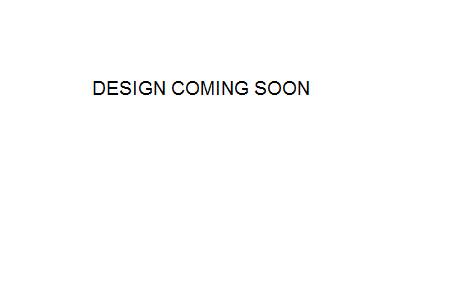 Order Form due on:  December 31st $18 per shirt ALL SIZESALL T-SHIRTS ARE LONG SLEEVEDYou may be paying slightly more than at the event in order to guarantee the sizes and number of shirts you are requesting!**YOU MUST USE THIS EXACT FORM FOR YOUR PREORDER**Please make checks out to:  Special Olympics GeorgiaAgency:  ______________________________________________________Contact:  ______________________________________________________Phone Number: ________________________________________________S  ________M ________L  ________XL  ________ 2XL  _______  3XL  ________  